Berkeley High Cheerleading Clinic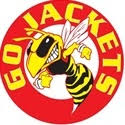  Want help on your cheer skills? Come join us and practice your technique before your upcoming Berkeley High School tryouts. 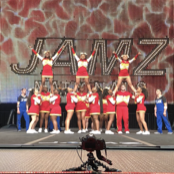 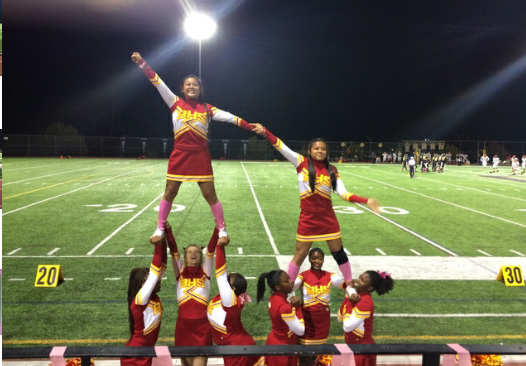 Come to the Dance room above the swimming pool at BHS4:30 pm - 6:30 pm(Every Tuesday, Wednesday & Thursday in March)March 12,13, & 14March 19, 20, & 21March 26, 27, & 28Things you will need:T-shirtshorts/yoga panttennis shoes (not street shoes)WaterGreat Attitude with a willingness to learnWe will reviewWarm-up and stretching MotionsJumpsLearn sideline chants & cheersLearn four (or more) 8-counts of dancePractice stuntingPractice tumbling (not required, but preferred)It is safe to assume that you may be asked to perform any material taught and reviewed at this practice during tryouts.**** BHS Cheer Tryouts will be held at BHS, April  22nd – April 26th